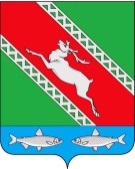 РОССИЙСКАЯ ФЕДЕРАЦИЯИРКУТСКАЯ ОБЛАСТЬАдминистрациямуниципального образования «Катангский район»П О С Т А Н О В Л Е Н И Еот 13 марта 2024 года               село Ербогачен			№ 109-пО внесении изменений в постановление главы администрации с. Подволошино от 15 августа 1993 года № 35В соответствии со статьей 34 Федерального закона от 6 октября 2003 года № 131-ФЗ «Об общих принципах организации местного самоуправления в Российской Федерации», руководствуясь статьей 48 Устава муниципального образования «Катангский район», администрация муниципального образования «Катангский район»ПОСТАНОВЛЯЕТ:Внести следующие изменения в постановление главы администрации                                  с. Подволошино от 15 августа 1993 года № 35 «О передаче земель приусадебных участков в частную собственность граждан»: «Предоставить земельные участки, расположенные по адресам: Иркутская область, Катангский район, с. Подволошино, ул. Новая, 6 – Пинигиной Антониде Васильевне,Иркутская область, Катангский район, с. Подволошино, ул. Черемуховая, 3 – Бибарсову Зягидуле Абубекеровичу,Иркутская область, Катангский район, с. Подволошино, ул. Советская, 40-2 – Карабинировой Оксане Антоновне,Иркутская область, Катангский район, с. Подволошино, ул. Советская, 12 – Пинигиной Антониде Васильевне».Исполняющий обязанностиглавы администрации муниципальногообразования «Катангский район»	                                                                               А. Б. Дятлов  